ОБЯВАза провеждане на конкурс за войнишки длъжности във военно формирование 28860-Горна Малина, от състава на Съвместното командване на силите за приемане на военна служба на лица, завършили граждански средни или висши училища в страната и в чужбинаСъс заповед № ОХ-280/01.04.2021 г. на министъра на отбраната е разкрита процедура за обявяване на 40 (четиридесет) войнишки длъжности във военно формирование 28860-Горна Малина, от състава на Съвместното командване на силите, за приемане на военна служба на лица, завършили граждански средни или висши училища в страната и в чужбина.Срок за подаване на заявленията до 02.07.2021 г.Повече информация може да получите от офиса за военен отчет към общината или на телефон: 0888/ 321 253, както от сайтовете на Централно военно окръжие: www.comd.bg и Министерство на отбраната: www.mod.bg Образци от формулярите и подробностите за  кандидатстване са изложени във Военно окръжие - Добрич, бул. “Добруджа” № 4, ет. 4, тел. 058/664 764 и 0882/552 019,където се подават необходимите документи.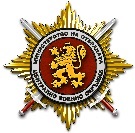               ЦЕНТРАЛНО  ВОЕННО  ОКРЪЖИЕВОЕННО ОКРЪЖИЕ ІІ СТЕПЕН – ДОБРИЧ9300, гр.Добрич, бул. „Добруджа” № 4, ет.4, тел. 058 664764